    Asia Pacific Dance Council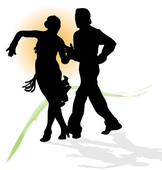 APDC2014 Asia Pacific Professional Ballroom ChampionshipCelebrating the 56th Anniversary of APDC&2014 Galaxy Masters Dance Championshipsin Nippon-BudokanTokyo  JapanSunday, 21st September 2014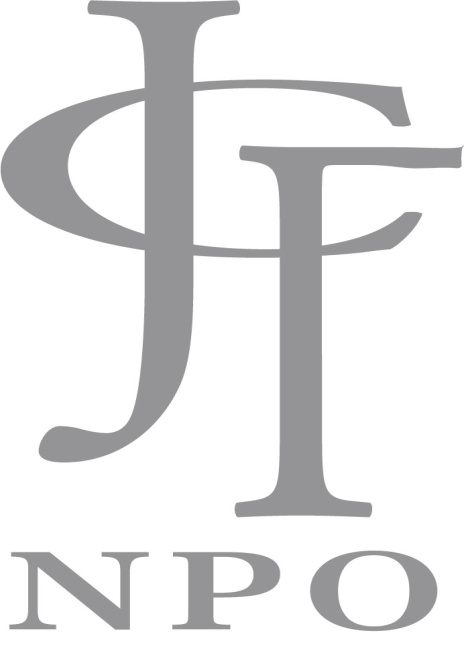 Proudly organized by theNon Profit Organization Japan Professional Competitive Federation (JCF)Proudly organized by the Japan Professional Competitive Federation (JCF)Approved by the Asia Pacific Dance Council (APDC)The National Dance Council of Japan (NDCJ)Sunday, 21st September 2014Commencing at 12:45pmNippon-Budokan, Tokyo, JapanSyllabus2014 Asia Pacific Professional Ballroom Championship2014 Galaxy Masters Professional Ballroom Championship2014 Galaxy Masters Professional Latin Championship2014 Galaxy Masters Amateur Ballroom Championship2014 Galaxy Masers Amateur Latin ChampionshipEntries Close １st August 2014On Site Championship Organizer  (Tokyo) on behalf of the JCF:  Hiro AmanoAddress: 3F 1-11-2 Ebisu Shibuya-ku Tokyo Japan 150-0013Enquiries and entries to:  Marimo HosoyaE-mail: hk_amano@nifty.comTel: +81-3-5447-2256      Fax: +81-3-5447-22572014 Asia Pacific Professional Ballroom Championship2014 Galaxy Masters Dance ChampionshipsTokyo, Japan, Sunday 21st September 2014CONDITIONS APPLYING - PROFESSIONSL2014 ASIA PACIFIC PROFESSIONAL BALLROOM CHAMPIONSHIPAny overseas couples in Asia-Pacific region including the couples who have been nominated by the member countries of the APDC (up to two couples), and Japanese couples who have been nominated by the organizer based on the performance of the previous year may compete.  The first round will start with 48 couples.There is no exemption for Asia Pacific Professional Championship.Ballroom Championship Dances – Waltz, Tango, Viennese Waltz, Slow Foxtrot, QuickstepTravel, hotel, and meal expenses will be provided for the APDC first couple by the organizer.(For other overseas couples, there will be no expense reimbursement.)Entry Fee:  JPY11,000 per section, and is payable at the on-site competition entry desk.Competitors who got in the Final previous year will be exempted from the entry fee.2014 GALAXY MASTERS DANCE CHAMPIONSHIPSApart from the nominated couples for Asia Pacific Ballroom Championship, any overseas couples can enter either Ballroom or Latin section of the Galaxy Masters Professional Dance Championships.The nominated couples for Asia Pacific Professional Ballroom Championship can enter the Galaxy Masters Professional Ballroom Championship only.The nominated first couples for Asia Pacific Professional Ballroom Championship are exempted from the first and second rounds of Galaxy Masters Ballroom Championship.All the other overseas couples including the nominated second couples for Asia Pacific Professional Ballroom Championship are exempted from the first round of Galaxy Masters Dance Championships.Entry Fee:  JPY11,000 per section, and is payable at the on-site competition entry desk.Competitors who got in the Final previous year will be exempted from the entry fee.Competitors will dance each  round as follows.Professional						ProfessionalPlease be advised that the couples who enter both Asia Pacific and Galaxy Masters Championship might possibly dance 8 or 9 rounds in total.Asia Pacific Professional Ballroom Championship will be conducted in accordance with the World Dance Council rules.The winners of each event are under an obligation to dance an Honor Dance.PRIZE MONEYAsia Pacific Championship 	Galaxy Masters ChampionshipBallroom 		Ballroom and Latin1st	 200,000 Yen                      	1st 	 250,000 Yen2nd	150,000 Yen                     	2nd 	200,000 Yen3rd	100,000 Yen                      	3rd 	150,000 Yen4th	50,000 Yen                     	4th	100,000 Yen5th	40,000 Yen                      	5th	70,000 Yen6th	30,000 Yen                      	6th	50,000 Yen7th-12th	10,000 Yen                     	7th 	40,000 Yen		8th	30,000 Yen		9th-16th	20,000 Yen2014 Galaxy Masters Dance ChampionshipsTokyo, Japan. Sunday 21st September 2014CONDITIONS APPLYING - AMATEUR2014 GALAXY MASTERS AMATEUR DANCE CHAMPIONSHIPSAny overseas couples can enter either Ballroom or Latin section of  Galaxy Masters  Amateur Dance Championships.Overseas couples are exempted from the first round.Entry Fee:  JPY11,000 per section, and is payable at the on-site competition entry desk.Competitors who got in the Final previous year will be exempted from the entry fee.Competitors will dance each round as follows:Amateur　　　　　　　　　　　     　AmateurIMPORTANT NOTICEBy entering an event at these Championships all competitors agree, that in the event of any television coverage/or production of any video recording for commercial purposes, of any part of this 2014 Asia Pacific Professional Ballroom Championship and 2014 Galaxy Masters Ballroom Championship, all right to any fees from such television or video recording will vest with the Japan Professional Competitive Federation (JCF), (the Organizer) and competitors shall have no claim against the Organizer, Television Company or Video Producer. All competitors also agree that photographs and/or video footage taken at the Championships may be used by the Organizer to promote future Championships without reference to the competitors, or any financial or other benefits to the competitors-no time limit applies.ENTRY FORM (INTERNATIONAL COMPETITORS)2014 ASIA PACIFIC PROFESSIONAL BALLROOM CHAMPIONSHIPSunday, 21 September 2014, TokyoOpen to the Countries in Asia Pacific RegionThere is no exemption for Asia Pacific Professional Championship.PROFESSIONAL	BALLROOMPLEASE USE BLOCK LETTERS	COUNTRY: ____________________________ Gentleman	LadyFamily Name: . . . . . . . . . . . . . . . . . . . . .. . . . 	Family Name:. . . . . . . . . . . . . . . . . . . . . . . . . . . . . . Given Name: . . . . . . . . . . . . . . . . . . . . . . . . . .	Given Name:. . . . . . . . . . . . . . . . . . . . . . . . . . . . . . Tel: . . . . . . . . . . . . . . . . . . . . . . . . . . . . . . . . . 	Fax: . . . . . . . . . . . . . . . . . . . . . . . . . . . . . . . . . . . . . E-mail: . . . . . . . . . . . . . . . . . . . . . . . . . . . . . . . . . . . . . . . . . . . . . . . . . . . .  . . . . . . . . . . . . . . .. . . . . . Signature:. . . . . . . . . . .  . . . . . . . . . . . . . . . . .    	Signature:. . . . . . . . . . . . . . . . . . . .. . . . . . . . . . . .    Entry Fee:  JPY11,000 per section, and is payable at the on-site competition entry desk.Competitors who got in the Final previous year will be exempted from the entry fee.ENTRIES CLOSE 1st August 2014Send entries to Marimo Hosoya, Amano Dance AcademyEmail: hk_amano@nifty.comTel: +81-3-5447-2256      Fax: +81-3-5447-2257ENTRY FORM (INTERNATIONAL COMPETITORS)2014 GALAXY MASTERS DANCE CHAMPIONSHIPSSunday, 21 September 2014, TokyoOpen to the WorldOverseas couples are exempted from the first round.Only one section, Ballroom or Latin, can be entered by a couple.Please indicate:PROFESSIONAL	or	AMATEURBALLROOM	or	LATINPLEASE USE BLOCK LETTERS	COUNTRY: ____________________________ Gentleman	LadyFamily Name: . . . . . . . . . . . . . . . . . . . . .. . . . 	Family Name:. . . . . . . . . . . . . . . . . . . . . . . . . . . . . . Given Name: . . . . . . . . . . . . . . . . . . . . . . . . . .	Given Name:. . . . . . . . . . . . . . . . . . . . . . . . . . . . . . Tel: . . . . . . . . . . . . . . . . . . . . . . . . . . . . . . . . . 	Fax: . . . . . . . . . . . . . . . . . . . . . . . . . . . . . . . . . . . . . E-mail: . . . . . . . . . . . . . . . . . . . . . . . . . . . . . . . . . . . . . . . . . . . . . . . . . . . .  . . . . . . . . . . . . . . .. . . . . . Signature:. . . . . . . . . . .  . . . . . . . . . . . . . . . . .    	Signature:. . . . . . . . . . . . . . . . . . . .. . . . . . . . . . . .    Entry Fee:  JPY11,000 per section, and is payable at the on-site competition entry desk.Competitors who got in the Final previous year will be exempted from the entry fee.ENTRIES CLOSE 1st August 2014Send entries to Marimo Hosoya, Amano Dance AcademyEmail: hk_amano@nifty.comTel: +81-3-5447-2256      Fax: +81-3-5447-2257BallroomBallroomLatin  AmericanLatin  American2nd  RoundW  T   SF2nd  RoundCh  Sa  Ru3rd RoundW  T  SF3rd RoundCh  Sa  Ru  Pa4th RoundW  T  SF  QSemi FinalCh  Sa  Ru  Pa  JiSemi FinalW  T  Vw  SF  QFinalCh  Sa  Ru  Pa  JiFinalW  T  Vw  SF  QBallroomBallroomLatin AmericanLatin American2RW T SF2RCh Sa RuSFW  T  SF  QSFCh  Sa  Ru  Pa FW  T  Vw  SF  QFCh  Sa  Ru  Pa  Ji